У  К  Р А  Ї  Н  А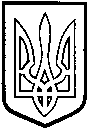 	                                ТОМАШПІЛЬСЬКА РАЙОННА РАДА                                               В І Н Н И Ц Ь К О Ї  О Б Л А С Т ІР І Ш Е Н Н Я №465від 27 березня 2014 року                                                       29 сесія 6 скликанняПро влаштування на постійне місце проживання до стаціонарного відділення територіального центру соціального обслуговування (надання соціальних послуг) Томашпільського районуВідповідно до частини 2 статті 43 Закону України «Про місцеве самоврядування в Україні», пункту 7¹ Постанови Кабінету Міністрів України №1417 від 29 грудня 2009 року «Деякі питання діяльності територіальних центрів соціального обслуговування (надання соціальних послуг)» із змінами і доповненнями, внесеними постановою Кабінету Міністрів України від 9 червня 2010 року №408, згідно Статуту «Територіального центру соціального обслуговування (надання соціальних послуг) Томашпільського району» затвердженого розпорядженням від 1 липня 2010 року №23, враховуючи клопотання управління праці та соціального захисту населення райдержадміністрації, за погодженням з постійними комісіями районної ради з питань бюджету, роботи промисловості, транспорту, зв’язку, енергозбереження, розвитку малого і середнього підприємництва, регуляторної політики та з питань охорони здоров'я, материнства і дитинства, соціального захисту населення і прав споживачів, безпеки праці, зайнятості населення, роботи з ветеранами, районна рада ВИРІШИЛА:	1. Дати дозвіл на влаштування Ребрини Галини Дмитрівни, 1956 року народження, жительки с.Вербова Томашпільського району, на постійне місце проживання до стаціонарного відділення територіального центру соціального обслуговування (надання соціальних послуг) Томашпільського району на безоплатній основі, у разі проходження медичної комісії.	2. Контроль за виконанням даного рішення покласти на постійні комісії районної ради з питань бюджету, роботи промисловості, транспорту, зв’язку, енергозбереження, розвитку малого і середнього підприємництва, регуляторної політики (Чорногуз В.А.) та з питань охорони здоров'я, материнства і дитинства, соціального захисту населення і прав споживачів, безпеки праці, зайнятості населення, роботи з ветеранами (Гріненко О.О.).Голова районної ради                                          Л.НароганУ  К  Р А  Ї  Н  АТОМАШПІЛЬСЬКА РАЙОННА РАДАВ І Н Н И Ц Ь К О Ї  О Б Л А С Т ІРІШЕННЯ №466від 27 березня 2014 року				                              29 сесія 6 скликанняПро звільнення окремих громадян від сплати за надання соціальних послуг територіальним центром соціального обслуговування (надання соціальних послуг) Томашпільського районуВідповідно до частини 2 статті 43 Закону України «Про місцеве самоврядування в Україні», пункту 7¹ Постанови Кабінету Міністрів України №1417 від 29 грудня 2009 року «Деякі питання діяльності територіальних центрів соціального обслуговування (надання соціальних послуг)» із змінами і доповненнями, внесеними постановою Кабінету Міністрів України від 9 червня 2010 року №408, згідно Статуту «Територіального центру соціального обслуговування (надання соціальних послуг) Томашпільського району» затвердженого розпорядженням від 1 липня 2010 року №23, враховуючи клопотання управління праці та соціального захисту населення райдержадміністрації, за погодженням з постійними комісіями районної ради з питань бюджету, роботи промисловості, транспорту, зв’язку, енергозбереження, розвитку малого і середнього підприємництва, регуляторної політики та з питань охорони здоров'я, материнства і дитинства, соціального захисту населення і прав споживачів, безпеки праці, зайнятості населення, роботи з ветеранами, районна рада ВИРІШИЛА:	1. Дати дозвіл на безоплатне надання соціальних послуг Підболячній Надії Іванівні, 1932 року народження, жительці с.Вила, Томашпільського району та Лукіянчуку Миколі Григоровичу, 1924 року народження, жителю с.Колоденка, Томашпільського району територіальним центром соціального обслуговування (надання соціальних послуг) Томашпільського району.	2. Контроль за виконанням даного рішення покласти на постійні комісії районної ради з питань бюджету, роботи промисловості, транспорту, зв’язку, енергозбереження, розвитку малого і середнього підприємництва, регуляторної політики (Чорногуз В.А.) та з питань охорони здоров'я, материнства і дитинства, соціального захисту населення і прав споживачів, безпеки праці, зайнятості населення, роботи з ветеранами (Гріненко О.О.).Голова районної ради				Л.Нароган